ur.br. 02 / A – 105 -  2020 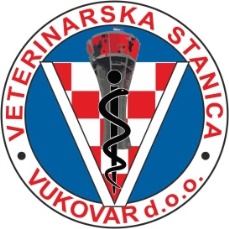 U Vukovaru,  01.rujna 2020g.																		    OPĆINA TOMPOJEVCI				PREDMET: Tretman suzbijanja komaraca -  aviotretman na području Općine Tompojevci dana 05. rujna 2020.godine.	Temeljem narudžbenice Općine Tompojevci o provodjenju tretmana suzbijanja komaraca na području mjesta Tompojevci, Mikluševci, Berak, Čakovci, Bokšić, obavještavamo Vas da će djelatnici Veterinarske stanice Vukovar d.o.o..	05. 09. 2020g. u  vremenu od 05:30 do 07:00h provesti aviotretman komaraca na području mjesta Tompojevci, Mikluševci, Berak, Čakovci, BokšićPotrebna sredstva za provođenje adulticidnog tretmana iz zrakaNEOPITROID PREMIUM		- permetrin 108g/L, d trans aletrin 1,5g/L, piperonil butoksid 110g/L		- proizvođač : Genera d.d		- doza promjene ; 1+9OTAPALO -  Voda	Obavjestiti: Sanitarnu inspekcijuZavod za javno zdravstvo grada VukovaraOpćina TompojevciRadio postajePčelarske udruge U slučaju nepovoljnih vremenskih uvijeta akcija se odgađa za slijedeći povoljniji termin. 								 Tomislav Šota , dr.vet.med								